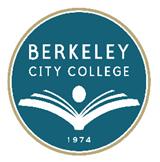 AGENDALeadership Council MeetingWednesday, March 26, 201410:30 a.m. – 12:00 p.m.BCC Conference Room 451A/BChair:  Debbie Budd, President
RP GROUP WORKSHOPStudent Support (Re)definedSix Factors for SuccessPlease review p. 1-19 of the Action Guide (link shown below or document attached to email) and then focus in on page 22-26 which is about the success factor "Directed." http://www.rpgroup.org/sites/default/files/Student%20Support%20%28Re%29defined%20-%20Action%20Guide%20%28Fall%202013_Revised%29.pdfThe webinar, which is more of a review of the overall study, can be found at:https://sas.elluminate.com/site/external/installinfo/playback?sid=2007002&psid=2013-02-13.1152.M.F59554C5A0BA4A9CF10A39039C87C8.vcrReminder:  Town Hall – “Student Voices” – 12:15 pm – 1:15 pm, Atrium* * * * * * * * *~ Leadership Council meetings are open to the college community ~Our Mission:  Berkeley City College’s mission is to promote student success, to provide our diverse community with educational opportunities, and to transform lives.Our Vision:  Berkeley City College is a premier, diverse, student-centered learning community, dedicated to academic excellence, collaboration, innovation and transformation.